ANEXO ISOLICITUD DE PARTICIPACIÓN EN LAS PRUEBAS DE SELECCIÓN CONVOCADAS POR CORPORACIÓN ARAGONESA DE RADIO Y TELEVISION PARA EL PUESTO DE TÉCNICO/A DE SISTEMAS. CONCURSO OPOSICIÓN LIBRE 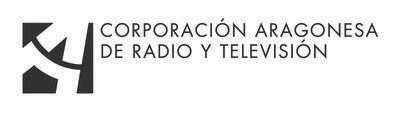 Refª: TS/CARTV/22 1.- DATOS PERSONALES. 2.- REQUISITOS DE ACCESO. 3.- OTRAS TITULACIONES O CURSOS RELACIONADOS CON EL PUESTO. 4.- DECLARACIÓN, LUGAR, FECHA Y FIRMA. El/la abajo firmante SOLICITA ser admitido/a las pruebas selectivas a que se refiere la presente instancia, DECLARA que son ciertos los datos consignados en ella, que reúne TODOS LOS REQUISITOS EXIGIDOS para participar en las pruebas convocadas y los especialmente señalados en la convocatoria anteriormente citada, cuyo contenido ACEPTA y se COMPROMETE a probar documentalmente todos los datos que figuran en esta solicitud. En…………..……………. a…….……. de…………..……………. de 2022 EL/LA SOLICITANTE INSTRUCCIONES GENERALES DE CUMPLIMENTACIÓN.UTILICE ESTE IMPRESO SÓLO PARA LA SOLICITUD  DE PARTICIPACIÓN A LAS PRUEBAS CONCRETAS PARA LA QUE ESTA CONFECCIONADA. ESCRIBA SOLAMENTE A MÁQUINA O CON BOLÍGRAFO, Y EN MAYÚSCULAS. RECUERDE FIRMAR EL IMPRESO EN EL ESPACIO HABILITADO AL EFECTO. PRIMER APELLIDO SEGUNDO APELLIDO SEGUNDO APELLIDO NOMBRE NOMBRE NOMBRE NOMBRE PRIMER APELLIDO SEGUNDO APELLIDO SEGUNDO APELLIDO NOMBRE NOMBRE NOMBRE NOMBRE HOMBRE MUJER PRIMER APELLIDO SEGUNDO APELLIDO SEGUNDO APELLIDO NOMBRE NOMBRE NOMBRE NOMBRE HOMBRE MUJER PRIMER APELLIDO SEGUNDO APELLIDO SEGUNDO APELLIDO NOMBRE NOMBRE NOMBRE NOMBRE HOMBRE MUJER DNI/PASAPORTE/NIE DNI/PASAPORTE/NIE FECHA NACIMIENTO NACIONALIDAD NACIONALIDAD NACIONALIDAD CORREO ELECTRÓNICO CORREO ELECTRÓNICO CORREO ELECTRÓNICO CORREO ELECTRÓNICO CORREO ELECTRÓNICO DOMICILIO    NOMBRE VÍA DOMICILIO    NOMBRE VÍA DOMICILIO    NOMBRE VÍA NUM./ESC/PORT/PTA NUM./ESC/PORT/PTA NUM./ESC/PORT/PTA TELÉFONO/S TELÉFONO/S TELÉFONO/S TELÉFONO/S MUNICIPIO MUNICIPIO PROVINCIA  COD.POSTAL COD.POSTAL COD.POSTAL COD.POSTAL PAÍS PAÍS PAÍS a) FORMACION: DENOMINACIÓN DE LA TITULACIÓN OFICIAL ALEGADA Y QUE ACREDITA EL CANDIDATO a) FORMACION: DENOMINACIÓN DE LA TITULACIÓN OFICIAL ALEGADA Y QUE ACREDITA EL CANDIDATO a) FORMACION: DENOMINACIÓN DE LA TITULACIÓN OFICIAL ALEGADA Y QUE ACREDITA EL CANDIDATO b) EXPERIENCIA: EXPERIENCIA PROFESIONAL AJUSTADA A LAS EXIGENCIAS PROFESIONALES DE PUESTO A CUBRIR Y DE AL MENOS LA MISMA CATEGORÍA O NIVEL PROFESIONAL. En ningún caso podrán ser computados los servicios prestados mediante relaciones de carácter social o incluso contractual (civil, mercantil o administrativo) que no revelen suficientemente el ejercicio profesional o laboral en el ámbito de la convocatoria.b) EXPERIENCIA: EXPERIENCIA PROFESIONAL AJUSTADA A LAS EXIGENCIAS PROFESIONALES DE PUESTO A CUBRIR Y DE AL MENOS LA MISMA CATEGORÍA O NIVEL PROFESIONAL. En ningún caso podrán ser computados los servicios prestados mediante relaciones de carácter social o incluso contractual (civil, mercantil o administrativo) que no revelen suficientemente el ejercicio profesional o laboral en el ámbito de la convocatoria.b) EXPERIENCIA: EXPERIENCIA PROFESIONAL AJUSTADA A LAS EXIGENCIAS PROFESIONALES DE PUESTO A CUBRIR Y DE AL MENOS LA MISMA CATEGORÍA O NIVEL PROFESIONAL. En ningún caso podrán ser computados los servicios prestados mediante relaciones de carácter social o incluso contractual (civil, mercantil o administrativo) que no revelen suficientemente el ejercicio profesional o laboral en el ámbito de la convocatoria.a) Otras titulaciones académicas de igual o superior nivel académico al exigido en el requisito de acceso al puesto y que no haya sido alegada en el apartado 2 a)a) Otras titulaciones académicas de igual o superior nivel académico al exigido en el requisito de acceso al puesto y que no haya sido alegada en el apartado 2 a)a) Otras titulaciones académicas de igual o superior nivel académico al exigido en el requisito de acceso al puesto y que no haya sido alegada en el apartado 2 a)DENOMINACIÓN DE LA TITULACIÓN 